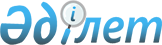 О внесении изменений и дополнений в некоторые приказы Министра национальной экономики Республики КазахстанПриказ Министра национальной экономики Республики Казахстан от 23 октября 2015 года № 677. Зарегистрирован в Министерстве юстиции Республики Казахстан 2 декабря 2015 года № 12333.
      В соответствии с пунктом 6 статьи 144 Кодекса Республики Казахстан от 18 сентября 2009 года "О здоровье народа и системе здравоохранения" ПРИКАЗЫВАЮ:
      1. Внести в некоторые приказы Министра национальной экономики Республики Казахстан следующие изменения и дополнения:
      1) утратил силу приказом Министра здравоохранения РК от 28.08.2018 № ҚР ДСМ-8 (вводится в действие по истечении двадцати одного календарного дня после дня его первого официального опубликования);

      2) утратил силу приказом и.о. Министра здравоохранения РК от 13.06.2018 № 361 (вводится в действие по истечении двадцати одного календарного дня после дня его первого официального опубликования).

      Сноска. Пункт 1 с изменениями, внесенными приказами и.о. Министра здравоохранения РК от 13.06.2018 № 361 (вводится в действие по истечении двадцати одного календарного дня после дня его первого официального опубликования); от 28.08.2018 № ҚР ДСМ-8 (вводится в действие по истечении двадцати одного календарного дня после дня его первого официального опубликования).


      3. Комитету по защите прав потребителей Министерства национальной экономики Республики Казахстан обеспечить в установленном законодательством порядке:
      1) государственную регистрацию настоящего приказа в Министерстве юстиции Республики Казахстан;
      2) в течение десяти календарных дней после государственной регистрации настоящего приказа направление его копии на официальное опубликование в периодические печатные издания и информационно-правовую систему "Әділет";
      3) размещение настоящего приказа на официальном интернет-ресурсе Министерства национальной экономики Республики Казахстан.
      4. Контроль за исполнением настоящего приказа возложить на курирующего вице-министра национальной экономики Республики Казахстан.
      5. Настоящий приказ вводится в действие по истечении десяти календарных дней после дня его первого официального опубликования.
      "СОГЛАСОВАН"   
      Министр здравоохранения   
      и социального развития   
      Республики Казахстан   
      ___________ Т. Дуйсенова   
      29 октября 2015 г. Нормы планирования расхода дезинфицирующих растворов
при обеззараживании отдельных объектов
      Сноска. Приложение утратило силу приказом Министра здравоохранения РК от 28.08.2018 № ҚР ДСМ-8 (вводится в действие по истечении двадцати одного календарного дня после дня его первого официального опубликования).
					© 2012. РГП на ПХВ «Институт законодательства и правовой информации Республики Казахстан» Министерства юстиции Республики Казахстан
				
      Министр
национальной экономики
Республики Казахстан

Е. Досаев
Приложение
к приказу Министра
национальной экономики
Республики Казахстан
от 23 октября 2015 года № 677